第八届中国（广州）汽车零部件论坛 - 报名表格第八届中国（广州）汽车零部件论坛 - 报名表格第八届中国（广州）汽车零部件论坛 - 报名表格第八届中国（广州）汽车零部件论坛 - 报名表格第八届中国（广州）汽车零部件论坛 - 报名表格第八届中国（广州）汽车零部件论坛 - 报名表格第八届中国（广州）汽车零部件论坛 - 报名表格第八届中国（广州）汽车零部件论坛 - 报名表格第八届中国（广州）汽车零部件论坛 - 报名表格第八届中国（广州）汽车零部件论坛 - 报名表格公司名称公司名称邮编公司地址公司地址姓名姓名部门手机邮箱姓名姓名职务座机传真姓名姓名部门手机邮箱姓名姓名职务座机传真姓名姓名部门手机邮箱姓名姓名职务座机传真请在下方写下您关心的问题，届时专家将挑选有代表性的进行回答请在下方写下您关心的问题，届时专家将挑选有代表性的进行回答请在下方写下您关心的问题，届时专家将挑选有代表性的进行回答请在下方写下您关心的问题，届时专家将挑选有代表性的进行回答请在下方写下您关心的问题，届时专家将挑选有代表性的进行回答请在下方写下您关心的问题，届时专家将挑选有代表性的进行回答请在下方写下您关心的问题，届时专家将挑选有代表性的进行回答请在下方写下您关心的问题，届时专家将挑选有代表性的进行回答请在下方写下您关心的问题，届时专家将挑选有代表性的进行回答请在下方写下您关心的问题，届时专家将挑选有代表性的进行回答1、2、3、1、2、3、1、2、3、1、2、3、1、2、3、1、2、3、1、2、3、1、2、3、1、2、3、1、2、3、其他备注情况 （如有司机同行，请务必将司机的需求情况包含在内）其他备注情况 （如有司机同行，请务必将司机的需求情况包含在内）其他备注情况 （如有司机同行，请务必将司机的需求情况包含在内）其他备注情况 （如有司机同行，请务必将司机的需求情况包含在内）其他备注情况 （如有司机同行，请务必将司机的需求情况包含在内）其他备注情况 （如有司机同行，请务必将司机的需求情况包含在内）其他备注情况 （如有司机同行，请务必将司机的需求情况包含在内）其他备注情况 （如有司机同行，请务必将司机的需求情况包含在内）其他备注情况 （如有司机同行，请务必将司机的需求情况包含在内）其他备注情况 （如有司机同行，请务必将司机的需求情况包含在内）用餐          个人用餐          个人用餐          个人用餐          个人用餐停车          个停车位          个停车位          个停车位          个停车位住宿          个单间，          个标间，      月    日 入住 【可以协助代订酒店，费用自理】          个单间，          个标间，      月    日 入住 【可以协助代订酒店，费用自理】          个单间，          个标间，      月    日 入住 【可以协助代订酒店，费用自理】          个单间，          个标间，      月    日 入住 【可以协助代订酒店，费用自理】          个单间，          个标间，      月    日 入住 【可以协助代订酒店，费用自理】          个单间，          个标间，      月    日 入住 【可以协助代订酒店，费用自理】          个单间，          个标间，      月    日 入住 【可以协助代订酒店，费用自理】          个单间，          个标间，      月    日 入住 【可以协助代订酒店，费用自理】          个单间，          个标间，      月    日 入住 【可以协助代订酒店，费用自理】特别提醒：请将本回执于 11月2日 前回传到market@cvc.org.cn，并致电 020-32051059（李小姐）确认；未在截止日期前报名（含现场报名者），将无法享“受免”费会议资料 & 专座 & 午餐；请携名片/凭微信进行现场身份验证。特别提醒：请将本回执于 11月2日 前回传到market@cvc.org.cn，并致电 020-32051059（李小姐）确认；未在截止日期前报名（含现场报名者），将无法享“受免”费会议资料 & 专座 & 午餐；请携名片/凭微信进行现场身份验证。特别提醒：请将本回执于 11月2日 前回传到market@cvc.org.cn，并致电 020-32051059（李小姐）确认；未在截止日期前报名（含现场报名者），将无法享“受免”费会议资料 & 专座 & 午餐；请携名片/凭微信进行现场身份验证。特别提醒：请将本回执于 11月2日 前回传到market@cvc.org.cn，并致电 020-32051059（李小姐）确认；未在截止日期前报名（含现场报名者），将无法享“受免”费会议资料 & 专座 & 午餐；请携名片/凭微信进行现场身份验证。特别提醒：请将本回执于 11月2日 前回传到market@cvc.org.cn，并致电 020-32051059（李小姐）确认；未在截止日期前报名（含现场报名者），将无法享“受免”费会议资料 & 专座 & 午餐；请携名片/凭微信进行现场身份验证。特别提醒：请将本回执于 11月2日 前回传到market@cvc.org.cn，并致电 020-32051059（李小姐）确认；未在截止日期前报名（含现场报名者），将无法享“受免”费会议资料 & 专座 & 午餐；请携名片/凭微信进行现场身份验证。特别提醒：请将本回执于 11月2日 前回传到market@cvc.org.cn，并致电 020-32051059（李小姐）确认；未在截止日期前报名（含现场报名者），将无法享“受免”费会议资料 & 专座 & 午餐；请携名片/凭微信进行现场身份验证。亦可扫描二维码报名 - 推荐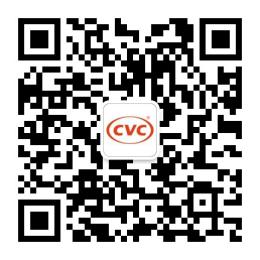 扫描二维码点击“热门活动”-“论坛报名”亦可扫描二维码报名 - 推荐扫描二维码点击“热门活动”-“论坛报名”亦可扫描二维码报名 - 推荐扫描二维码点击“热门活动”-“论坛报名”活动报名：李小姐TEL：020-32051059FAX：020-32293700Email: market@cvc.org.cn赞助合作：李小姐TEL：020-32051059FAX：020-32293700Email: libq@cvc.org.cn媒体合作：欧先生TEL：020-32293651FAX：020-32293700Email: oujin@cvc.org.cn